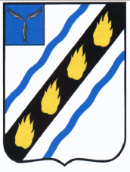                                                  АДМИНИСТРАЦИЯ                     МЕЧЕТНЕНСКОЕ МУНИЦИПАЛЬНОЕ ОБРЗОВАНИЕНСОВЕТСКОГО МУНИЦИПАЛЬНОГО  РАЙОНА        САРАТОВСКОЙ ОБЛАСТИПОСТАНОВЛЕНИЕот 01.04.2021 № 21с. МечетоеОб утверждении Порядка формирования, утверждения и ведения планов-графиков закупок товаров, работ, услуг для обеспечения муниципальных нужд Мечетненского муниципального образования В соответствии с ч.5 ст.16 Федерального закона от 06 октября . № 131- ФЗ «Об общих принципах организации местного самоуправления в Российской Федерации», Постановлением Правительства Российской Федерации от 30 сентября 2019 г. № 1279 «Об установлении Порядка формирования, утверждения планов-графиков закупок, внесения изменений в такие планы-графики, размещения планов-графиков закупок в единой информационной системе в сфере закупок, особенностей включения информации в такие планы-графики и требований к форме планов-графиков закупок и о признании утратившими силу отдельных решений Правительства Российской Федерации», руководствуясь Уставом Мечетненского муниципального образования администрация Мечетненского муниципального образования  ПОСТАНОВЛЯЕТ:Утвердить Порядок формирования, утверждения и ведения планов-графиков закупок товаров, работ, услуг для обеспечения муниципальных нужд Мечетненского муниципального образования согласно приложению.Признать утратившим силу постановление администрации Мечетненского муниципального образования от 30.12.2016 № 78 «Об утверждении положения о порядке формирования, утверждения и ведения планов закупок товаров, работ, услуг для обеспечения муниципальных нужд администрации Мечетненского муниципального образования». Признать утратившим силу постановление администрации Мечетненского муниципального образования от 30.12.2016 № 79 «Об утверждении положения о порядке формирования, утверждения и ведения планов-графиков закупок товаров, работ, услуг для обеспечения муниципальных нужд администрации Мечетненского муниципального образованияКонтроль за исполнением данного постановления оставляю за собой.Настоящее постановление вступает в силу со дня его официального опубликования в установленном порядке.И.п.главы Мечетненскогомуниципального образования                                                    Т.Н. Шишкина                                                                                                    Приложение к постановлению администрации Мечетненского муниципального                                                                                                      образования                                                                                                     от 01.04.2021г. № 21 Порядок формирования, утверждения и ведения планов-графиков закупок товаров, работ, услуг для обеспечения муниципальных нужд Мечетненского муниципального образованияРаздел 1. Общие положения1.1. Настоящее Положение устанавливает порядок формирования, утверждения планов-графиков закупок товаров, работ, услуг для обеспечения муниципальных нужд Мечетненского муниципального образования , внесения изменений в такие планы-графики, размещения планов-графиков закупок в единой информационной системе в сфере закупок, особенности включения информации, указанной в части 4 статьи 16 Федерального закона от 05 апреля 2013 г. №44-ФЗ «О контрактной системе в сфере закупок товаров, работ, услуг для обеспечения государственных и муниципальных нужд» (далее соответственно - единая информационная система, план-график, Федеральный закон), в план-график.1.2. В случае если Правительством Российской Федерации установлены требования к порядку формирования, утверждения и ведения планов-графиков, в том числе требования к форме таких планов и порядок их размещения в единой информационной системе (далее соответственно – единая информационная система), Порядок применяется в части, не противоречащей соответствующим нормативным правовым актам Правительства Российской Федерации.1.4. Администрация Мечетненского муниципального образования являясь муниципальным заказчиком (далее – Заказчик):- осуществляет формирование планов-графиков;- выполняет иные функции, предусмотренные законодательством Российской Федерации.Раздел 2. Порядок формирования, утверждения плана-графика, внесение изменений и размещения плана-графика1. План- график формируется Заказчиком в системе ЕАСУЗ, который интегрирован с официальным сайтом Российской Федерации о закупках, в соответствии с Руководством пользователя, с учетом требований к закупаемым товарам, работам, услугам (в том числе предельной цены товаров, работ, услуг) и (или) нормативных затрат на обеспечение функций Заказчиков в соответствии со статьей 19 Федерального закона.2. План-график формируется в форме электронного документа (за исключением случая, предусмотренного пунктом 1 части 2 статьи 84 Федерального закона) по форме, определенной приложением к постановлению Правительства Российской Федерации от 30 сентября 2019 г. № 1279 «Об установлении Порядка формирования, утверждения планов-графиков закупок, внесения изменений в такие планы-графики, размещения планов-графиков закупок в единой информационной системе в сфере закупок, особенностей включения информации в такие планы-графики и требований к форме планов-графиков закупок и о признании утратившими силу отдельных решений Правительства Российской Федерации» и утверждается посредством подписания усиленной квалифицированной электронной подписью лица, имеющего право действовать от имени заказчика.3. План-график формируется на срок, соответствующий сроку действия федерального закона о федеральном бюджете на очередной финансовый год и плановый период, федеральных законов о бюджетах государственных внебюджетных фондов Российской Федерации на очередной финансовый год и плановый период, закона субъекта Российской Федерации о бюджете субъекта Российской Федерации, законов субъекта Российской Федерации о бюджетах территориальных государственных внебюджетных фондов, муниципального правового акта представительного органа муниципального образования о местном бюджете.4. В случае если срок осуществления планируемой закупки превышает срок, на который утверждается план-график, в план-график включается информация о такой закупке на весь срок ее осуществления.5. План-график формируется путем внесения изменений в утвержденные показатели плана-графика на очередной финансовый год и первый год планового периода и составления показателей плана-графика на второй год планового периода.6. План-график включает информацию о закупках, извещения об осуществлении которых планируется разместить, приглашение принять участие в определении поставщика (подрядчика, исполнителя) в которых планируется направить в очередном финансовом году и (или) плановом периоде, а также о закупках у единственных поставщиков (подрядчиков, исполнителей), контракты с которыми планируются к заключению в течение указанного периода.7. Контрактная служба администрации Мечетненского муниципального образования (далее – Контрактная служба) до 15 октября текущего финансового года формирует предварительный план-график и представляет его на проверку и согласование в финансовый отдел администрации муниципального района (далее- Комиссия).8. Комиссия проверяет план-график на предмет его соответствия действующему законодательству Российской Федерации, а также осуществляет оценку обоснованности закупок в срок до 01 ноября текущего финансового года.Проверка предварительных планов-графиков и оценка обоснованности закупок осуществляется в отношении вновь планируемых закупок, а также в отношении закупок, сведения о которых были изменены Заказчиком по сравнению с ранее утвержденным планом закупок.9. Оценка обоснованности закупок является мероприятием внутреннего контроля и осуществляется путем проверки соответствия:1) объекта закупки и объема товаров, работ, услуг - конкретной цели осуществления закупки, показателям результативности, предусмотренным программами, планами (в том числе муниципальным программами, иными документами стратегического и программно-целевого планирования) (далее – Программа) или иным целям деятельности Заказчика;2) описания объекта закупки - нормативным затратам на обеспечение функций, деятельности Заказчика (при наличии соответствующих требований к закупаемым товарам, работам, услугам (в том числе предельной цены товаров, работ, услуг) и (или) нормативных затрат на обеспечение функций Заказчиков);3) объема финансового обеспечения для осуществления закупки - объему финансового обеспечения, предусмотренного на реализацию Программы, или иному объему финансового обеспечения, имеющемуся у Заказчика;4) начальной (максимальной) цены контракта;5) способа определения поставщика (подрядчика, исполнителя), в том числе дополнительные требования к участникам закупки.10. По результатам проверки предварительного плана-графика и оценки обоснованности включенных в него закупок Комиссия принимает одно из следующих решений:- согласовать предварительный план -график;- вернуть предварительный план-график Заказчику на доработку с указанием причин возврата;-  согласовать предварительный план-график, установив запрет на осуществление отдельной закупки (отдельных закупок), в том числе в случае не устранения Заказчиком ранее выявленных нарушений;11. Комиссия возвращает контрактной службе предварительный план-график на доработку или устанавливает запрет на осуществление отдельной закупки (отдельных закупок) в случае:1) выявления несоответствий действующему законодательству Российской Федерации или Порядку;2) выявления фактов включения в план –график необоснованных закупок.12. Контрактная служба устраняет замечания и повторно представить предварительный план-график на согласование в срок не позднее пяти рабочих дней со дня получения таких замечаний.13. Комиссия в целях проверки устранения контрактной службой Заказчика выявленных несоответствий, в срок не позднее пяти рабочих дней со дня повторного получения предварительного плана-графика, проверяет такой план и осуществляет оценку обоснованности закупок в порядке, установленном настоящим разделом.14. План-график формируется Заказчиком в соответствии с требованиями статьи 16 Федерального закона в процессе составления и рассмотрения проектов бюджетов бюджетной системы Российской Федерации с учетом положений бюджетного законодательства Российской Федерации и утверждается в течение десяти рабочих дней после доведения Заказчика объема прав в денежном выражении на принятие и (или) исполнение обязательств в соответствии с бюджетным законодательством Российской Федерации.15. Формирование и утверждение плана-графика государственного, муниципального заказчика в случае передачи в соответствии с Бюджетным кодексом Российской Федерации полномочий государственного, муниципального заказчика бюджетному, автономному учреждению, государственному, муниципальному унитарному предприятию, иному юридическому лицу осуществляется указанным учреждением, унитарным предприятием, иным юридическим лицом от лица соответствующего органа или организации, являющихся государственными, муниципальными заказчиками и передавших им указанные полномочия государственного, муниципального заказчика.16. Планы-графики подлежат изменению при необходимости:1) приведения их в соответствие в связи с изменением установленных в соответствии со статьей 19 Федерального закона требований к закупаемым Заказчиком товарам, работам, услугам (в том числе предельной цены товаров, работ, услуг) и (или) нормативных затрат на обеспечение функций государственных органов, органов управления государственными внебюджетными фондами, муниципальных органов;2)  приведения их в соответствие в связи с изменением доведенного до Заказчика объема прав в денежном выражении на принятие и (или) исполнение обязательств в соответствии с бюджетным законодательством Российской Федерации, изменением показателей планов (программ) финансово-хозяйственной деятельности государственных, муниципальных учреждений, государственных, муниципальных унитарных предприятий, изменением соответствующих решений и (или) соглашений о предоставлении субсидий;3) реализации решения, принятого Заказчиком по итогам обязательного общественного обсуждения закупки в соответствии со статьей 20 Федерального закона;4) использования в соответствии с законодательством Российской Федерации экономии, полученной при осуществлении закупки;5) увеличение или уменьшение начальной (максимальной) цены контракта, цены контракта, заключаемого с единственным поставщиком (подрядчиком, исполнителем);6)  изменение до начала закупки срока исполнения контракта, порядка оплаты и размера аванса;7) изменение даты начала закупки и (или) способа определения поставщика (подрядчика, исполнителя), отмена заказчиком закупки, предусмотренной планом-графиком;8) реализация решения, принятого заказчиком по итогам проведенного в соответствии со ст.20 Федерального закона о контрактной системе обязательного общественного обсуждения закупок и не требующего внесения изменений в план-график закупок;9)  в иных случаях, установленных порядком, предусмотренным пунктом 2 части 3 статьи 16 Федерального закона.17. Внесение изменений в план-график в соответствии с частью 8 статьи 16 Федерального закона может осуществляться не позднее чем за один день до дня размещения в единой информационной системе извещения об осуществлении соответствующей закупки или направления приглашения принять участие в определении поставщика (подрядчика, исполнителя) закрытым способом либо в случае заключения контракта с единственным поставщиком (подрядчиком, исполнителем) в соответствии с частью 1 статьи 93 Федерального закона - не позднее чем за один день до дня заключения контракта.18. Не допускаются размещение в единой информационной системе извещений об осуществлении закупки, документации об осуществлении закупки, направление приглашений принять участие в определении поставщика (подрядчика, исполнителя) закрытым способом, если такие извещения, документация, приглашения содержат информацию, не соответствующую информации, указанной в планах-графиках.19. Утвержденный в установленном порядке план-график подлежит размещению контрактной службой заказчика в единой информационной системе, за исключением сведений, составляющих государственную тайну. 